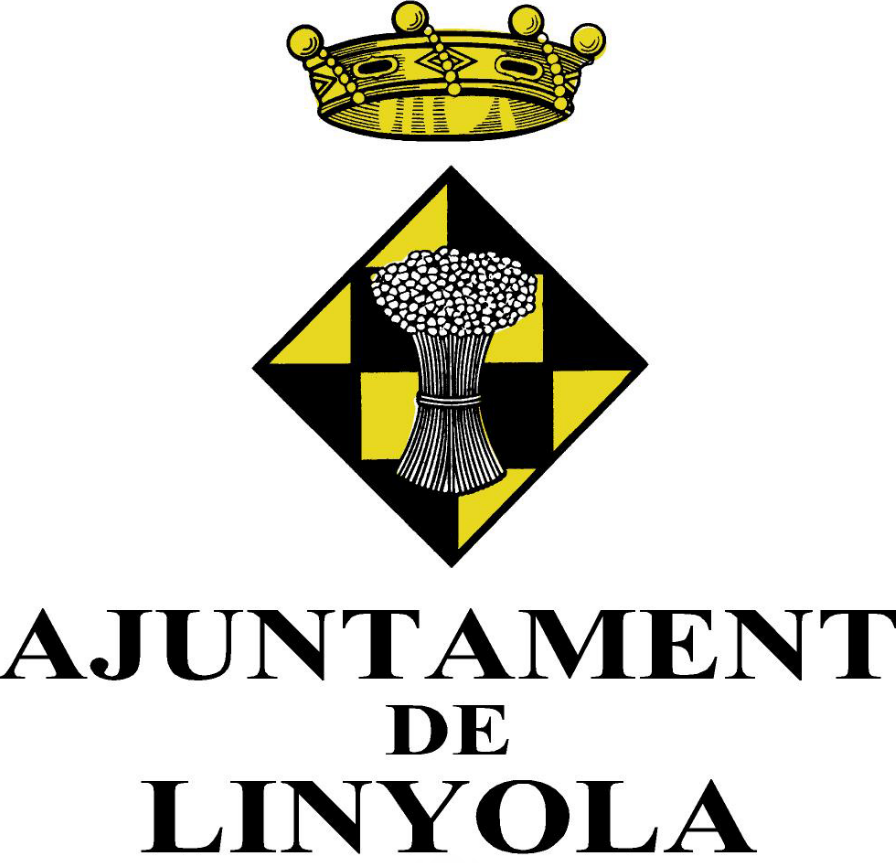 SOL·LICITANTen qualitat de Persona propietària. 			 Persona usufructuària  Persona llogatera			              Persona major d’edat empadronada en el domiciliEXPOSICIÓ I PETICIÓ En virtut de l’article 15 de la Llei 7/1985, de 2 d’abril, Reguladora de les Bases de Règim Local i d’acord amb el que s’estableix en els articles 54 i 70 del Real Decret 1960/1986, d’11 de juliol, pel que s’aprova el Reglament de Població i Demarcació Territorial de les Entitats Locals, els relacionats a continuació  SOL·LICITEN L’ALTA EN EL PADRÓ MUNICIPAL D’HABITANTS DEL MUNICIPI DE LINYOLA (LLEIDA) EXPOSICIÓ I PETICIÓ MENORS D’EDATManifesto que com a mare / pare / tutor/a legal del nounat/ta, sol·licito la inscripció al Padró Municipal d’Habitants de Linyola en el domicili de referència del menor/s següents: EN CAS DE NO FIGURAR INSCRITS O DESCONÈIXER EN QUIN MUNICIPI, ACCEPTEM QUE SE’NS APLIQUI LA SEGÜENT DECLARACIÓ: Els anteriorment relacionats afirmen no figurar o desconèixer si figuren o no inscrits en el Padró de cap altre municipi o en el Padró d’espanyols residents en l’estranger, manifestant la seva conformitat per a què es procedeixi a l’anul·lació en el Padró i en el Cens Electoral de qualsevol inscripció, en el cas de què existeixi, anterior a la data de la sol·licitud. EXPOSICIÓ I PETICIÓ (naixements)Manifesto que com a mare / pare / tutor/a legal del nounat/ta, sol·licito la inscripció al Padró Municipal d’Habitants de Linyola en el domicili de referència del menor/s següents: DOCUMENTACIÓ QUE S’ACOMPANYA (ORIGINAL I FOTOCÒPIA PER COMPULSAR):SignaturaAjuntament de Linyola • c/ major, n. 7• 25240 • linyolaTelèfon: 973575019 • Fax: 973714333info@ajuntamentdelinyola.catLinyola, a       d’/de       de       Aquesta sol·licitud es tramitarà previs els tràmits legals oportuns.Nom i cognoms Nom i cognoms Nom i cognoms Nom i cognoms DNI / NIE / Passaport DNI / NIE / Passaport DNI / NIE / Passaport DNI / NIE / Passaport DNI / NIE / Passaport DNI / NIE / Passaport DNI / NIE / Passaport Domicili empadronament anteriorDomicili empadronament anteriorDomicili empadronament anteriorDomicili empadronament anteriorDomicili empadronament anteriorNúm.Núm.Escala Escala Pis Porta Municipi empadronament anterior Municipi empadronament anterior Codi Postal Codi Postal Codi Postal Codi Postal Codi Postal Codi Postal Província Província Província Telèfon fix      Mòbil      Mòbil      Fax      Fax      Fax      Adreça electrònica      Adreça electrònica      Adreça electrònica      Adreça electrònica      Adreça electrònica      Domicili (Via) NúmEscala Planta Porta Cognoms i nom Cognoms i nom DNI / NIE/ PASSAPORTDNI / NIE/ PASSAPORTDNI / NIE/ PASSAPORTDomicili (Via) Núm. Escala Planta Porta Cognoms i nomCognoms i nomDNI / NIE/ PASSAPORTDNI / NIE/ PASSAPORTDNI / NIE/ PASSAPORTDomicili (Via) Núm.Escala Planta Porta Cognoms i nomCognoms i nomDNI / NIE/ PASSAPORTDNI / NIE/ PASSAPORTDNI / NIE/ PASSAPORTALTA PADRÓ*Si és la persona propietària ha de portar:    - Documentació que acredita l’ocupació o titularitat de l’habitatge.    - Escriptura de propietat de l’habitatge o     - Certificació o nota simple del Registre de la Propietat*Si és contracte de lloguer:     -Autorització signada de la persona propietaria     -DNI persona propietaria ALTA PADRÓ MENORS D’EDATFotocòpia llibre de família.Fotocòpia de la sentència de la custòdia. (SI ES EL CAS)Si la guarda i custòdia la té la persona que l’empadrona cal signar la Declaració Responsable.Si la guarda i custòdia és compartida cal signar l’autorització d’Empadronament de Menors d’Edat.ALTA PADRÓ NAIXEMENTS Documentació acreditativa d’identitat del pare /mare/ tutor/a legal nounat/ta Llibre de família  Inscripció Registre Civil.